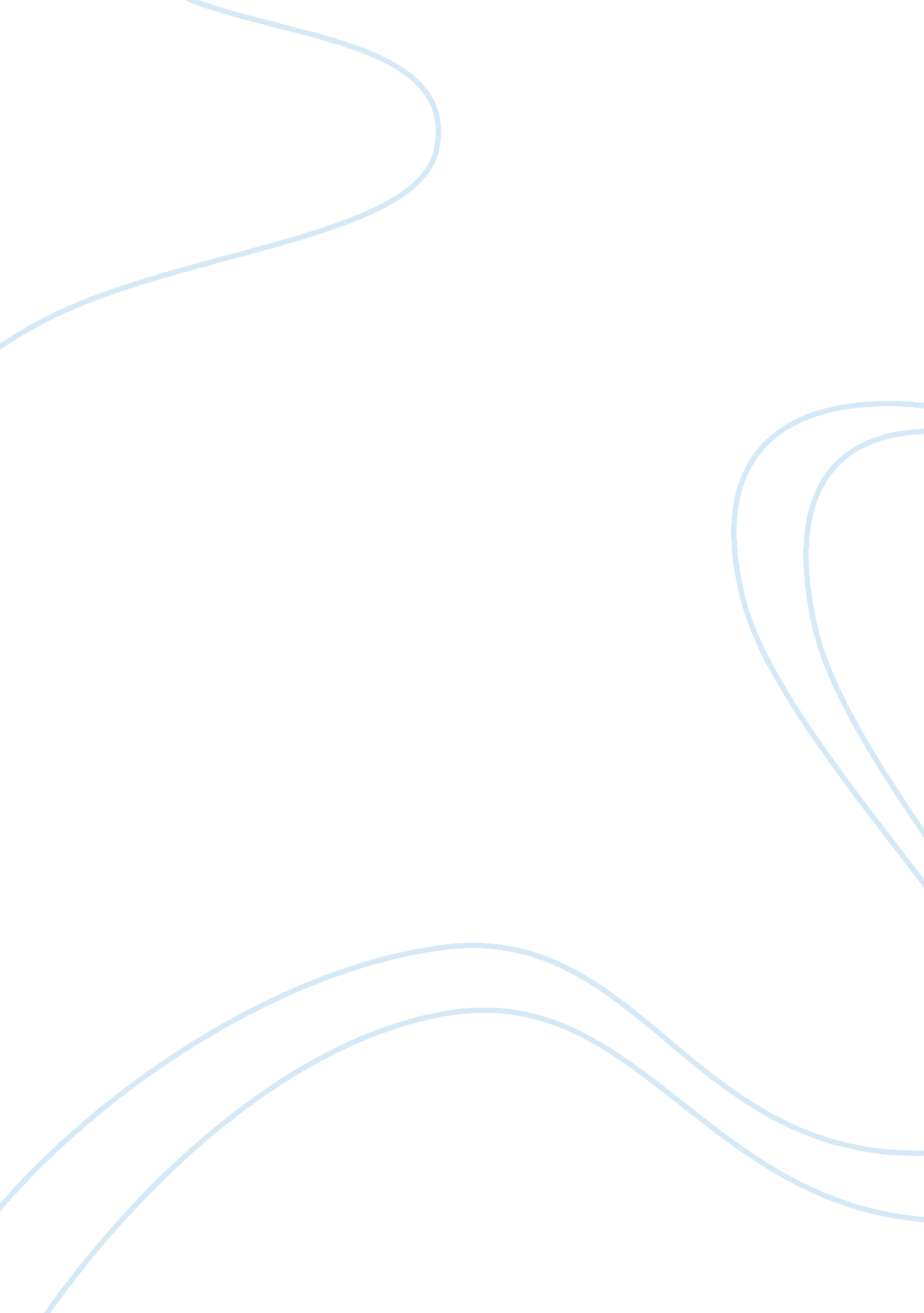 Week 8 dis post replies ,closing commonPsychology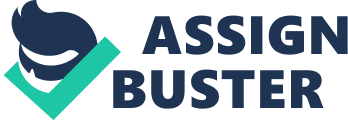 Week 8 Discussion Post Replies Psychology of the July 2, Week 8 Discussion Post Replies Brian Becker- Reply It really pays to plan the holidays in advance. In fact the longer one takes to plan and schedule the holidays, the harder it gets as to decide on the relatives and friends one ought to visit. Sometimes deciding as to which families to visit during the holidays could give way to a tug of war between spouses. The holidays do sometimes bring in stress for everybody, yet it is very important never to lose perspective and to always remember that this is the time when the families do get to spend time with each other. 
Lisa Reynolds- Reply 
Holidays can be hectic but it really pays to request for the required help, well in time. Preparing for the holidays with one’s family members and doing things together could relieve much of the stress. Besides, it does provide one more excuse to spend the much needed time with the children and spouses. Sometimes most of the stress comes from the belief that one has to do it all alone. Asking for help much relieves this stress. 
Discussion Post 
I must say I overall enjoyed this class, through and through. The professor was great and did take care to answer most of the questions in a nice and accommodating manner. I also received much support and help from my class fellows. So I want say thanks to everybody and a warm goodbye to all of you. Thanks for all the ways you helped and encouraged me. 